МУНИЦИПАЛЬНОЕ ОБРАЗОВАНИЕ «СПАССКОЕ СЕЛЬСКОЕ ПОСЕЛЕНИЕ»АДМИНИСТРАЦИЯ СПАССКОГО СЕЛЬСКОГО ПОСЕЛЕНИЯРАСПОРЯЖЕНИЕ24 июля 2017								                   № 85                                                              С.Вершинино    Об утверждении схемы размещения  нестационарных торговых объектов на территории  Спасского сельского поселения	В соответствии с Федеральным законом от 28 декабря 2009 года № 381-ФЗ «Об основах государственного регулирования торговой деятельности в Российской Федерации», Федеральным законом от 06.10.2003 N 131-ФЗ "Об общих принципах организации местного самоуправления в Российской Федерации", постановлением Администрации Томской области от 09.07.2010 N 135а "О порядке разработки и утверждения органами местного самоуправления муниципальных образований Томской области схем размещения нестационарных торговых объектов", на основании Устава Спасского сельского поселения, в целях упорядочивания размещения нестационарных торговых объектов на территории муниципального образования «Спасское сельское поселение», а также повышения эффективности использования муниципальной собственности, обязываю:1. Утвердить схему размещения нестационарных торговых объектов на территории муниципального образования «Спасское сельское поселение», состоящую из:1) плана-схемы мест нахождения и перечня нестационарных торговых объектов, время функционирования которых имеет исключительно сезонный характер, согласно приложению к настоящему распоряжению;2) плана-схемы мест нахождения и перечня нестационарных торговых объектов, используемых при организации и проведении ярмарок, время функционирования которых определяется конкретными календарными датами, согласно приложению к настоящему распоряжению 2. Опубликовать настоящее распоряжение в информационном бюллетене Спасского сельского поселения и разместить его на сайте Администрации  Спасского сельского поселения.3. Направить утвержденную схему размещения нестационарных торговых объектов на территории муниципального образования «Спасское сельское поселение» в течение 5 дней в Департамент потребительского рынка Администрации Томской области;4. Контроль за исполнением настоящего постановления оставляю за собой.      Глава поселения                                                                          Д.В.ГражданцевВ дело 01-04959-608Приложение № 1К распоряжению Администрации Спасского сельского поселенияОт 24.07.2018  № 85_ПЛАН-СХЕМА МЕСТ НАХОЖДЕНИЯ НЕСТАЦИОНАРНЫХ ТОРГОВЫХ ОБЪЕКТОВ, ВРЕМЯФУНКЦИОНИРОВАНИЯ КОТОРЫХ ИМЕЕТ СЕЗОННЫЙ ХАРАКТЕР, НА ТЕРРИТОРИИ МУНИЦИПАЛЬНОГО ОБРАЗОВАНИЯ "СПАССКОЕ СЕЛЬСКОЕ ПОСЕЛЕНИЕ"1.Место нахождения нестационарного объекта торговли – Российская Федерация, Томская область, Томский район, Спасское сельское поселение, с. Батурино, ул. Совхозная, 22а (рядом с магазинами «Любимый» и «Исток»).2. Ассортимент продаваемых товаров – сельскохозяйственная продукция.3. Тип нестационарного объекта торговли – торговое место.4. Период размещения нестационарного объекта торговли – весна, лето.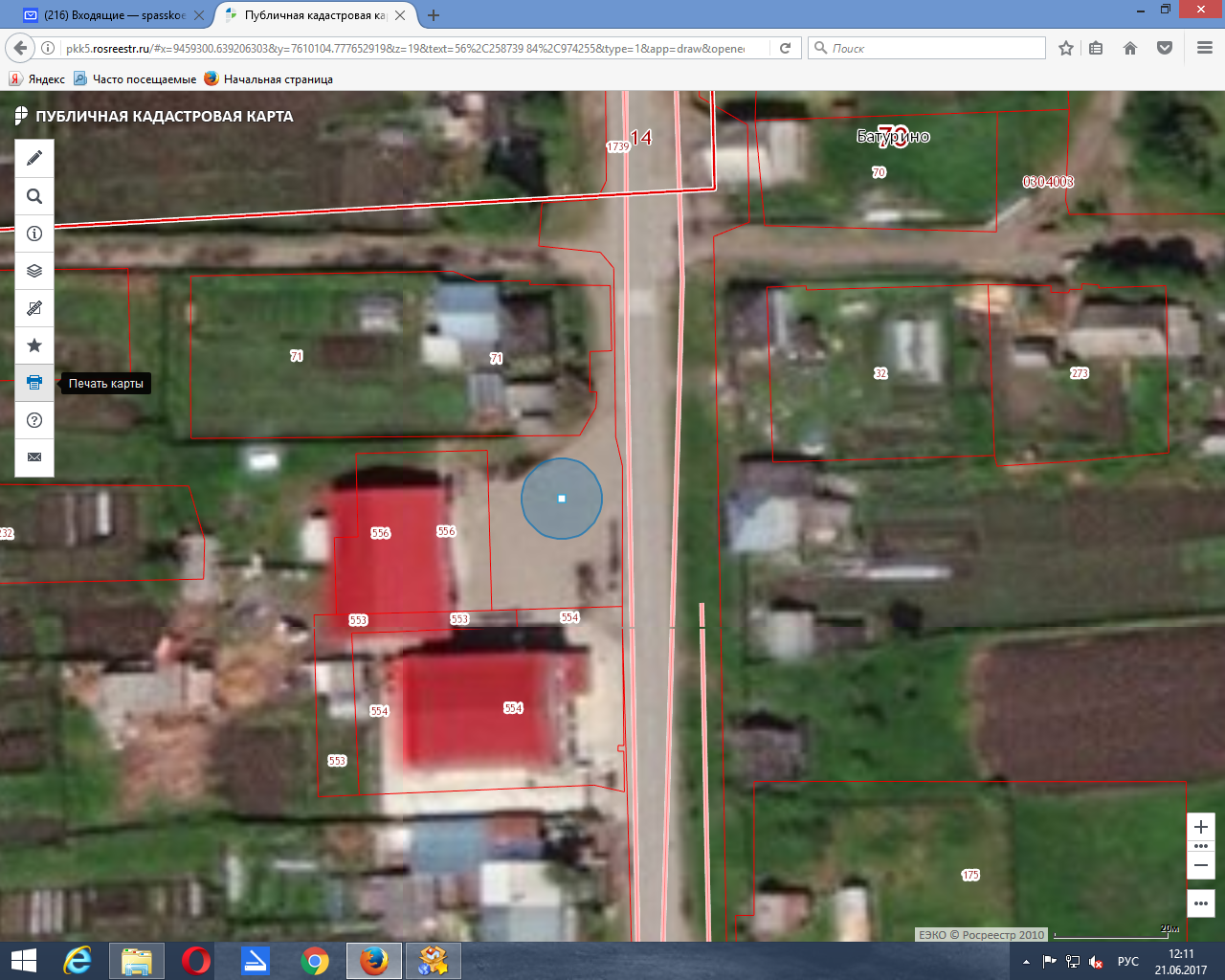 \